【附件二】107學年度國民中學素養導向教師專業學習社群申辦計畫【計畫申請書】武漢國中國中閱讀素養社群社群召集人社群召集人張碧純張碧純職稱閱讀推動教師閱讀推動教師閱讀推動教師電話03-4806468#21303-4806468#21303-4806468#213社群成員是否包含國教輔導團員社群成員是否包含國教輔導團員社群成員是否包含國教輔導團員社群成員是否包含國教輔導團員社群成員是否包含國教輔導團員□是 ▓否□是 ▓否□是 ▓否E-mailpichuneunice@gmail.compichuneunice@gmail.compichuneunice@gmail.com領域別領域別▓國語文 □本土語文/新住民語文□英語文 □數學 □社會 □自然科學□科技□藝術□健康與體育 □綜合活動 □其他議題                ▓國語文 □本土語文/新住民語文□英語文 □數學 □社會 □自然科學□科技□藝術□健康與體育 □綜合活動 □其他議題                ▓國語文 □本土語文/新住民語文□英語文 □數學 □社會 □自然科學□科技□藝術□健康與體育 □綜合活動 □其他議題                ▓國語文 □本土語文/新住民語文□英語文 □數學 □社會 □自然科學□科技□藝術□健康與體育 □綜合活動 □其他議題                ▓國語文 □本土語文/新住民語文□英語文 □數學 □社會 □自然科學□科技□藝術□健康與體育 □綜合活動 □其他議題                ▓國語文 □本土語文/新住民語文□英語文 □數學 □社會 □自然科學□科技□藝術□健康與體育 □綜合活動 □其他議題                ▓國語文 □本土語文/新住民語文□英語文 □數學 □社會 □自然科學□科技□藝術□健康與體育 □綜合活動 □其他議題                ▓國語文 □本土語文/新住民語文□英語文 □數學 □社會 □自然科學□科技□藝術□健康與體育 □綜合活動 □其他議題                ▓國語文 □本土語文/新住民語文□英語文 □數學 □社會 □自然科學□科技□藝術□健康與體育 □綜合活動 □其他議題                ▓國語文 □本土語文/新住民語文□英語文 □數學 □社會 □自然科學□科技□藝術□健康與體育 □綜合活動 □其他議題                運作內涵或主題(可複選)運作內涵或主題(可複選)□教學觀察與回饋  □教學檔案製作 □新課綱發展□教學方法創新 □多元評量分享    □教學媒材研發 □行動研究  □協同備課□案例探討        ▓共同備課	 □其他 	＿＿＿＿＿＿□教學觀察與回饋  □教學檔案製作 □新課綱發展□教學方法創新 □多元評量分享    □教學媒材研發 □行動研究  □協同備課□案例探討        ▓共同備課	 □其他 	＿＿＿＿＿＿□教學觀察與回饋  □教學檔案製作 □新課綱發展□教學方法創新 □多元評量分享    □教學媒材研發 □行動研究  □協同備課□案例探討        ▓共同備課	 □其他 	＿＿＿＿＿＿□教學觀察與回饋  □教學檔案製作 □新課綱發展□教學方法創新 □多元評量分享    □教學媒材研發 □行動研究  □協同備課□案例探討        ▓共同備課	 □其他 	＿＿＿＿＿＿□教學觀察與回饋  □教學檔案製作 □新課綱發展□教學方法創新 □多元評量分享    □教學媒材研發 □行動研究  □協同備課□案例探討        ▓共同備課	 □其他 	＿＿＿＿＿＿□教學觀察與回饋  □教學檔案製作 □新課綱發展□教學方法創新 □多元評量分享    □教學媒材研發 □行動研究  □協同備課□案例探討        ▓共同備課	 □其他 	＿＿＿＿＿＿□教學觀察與回饋  □教學檔案製作 □新課綱發展□教學方法創新 □多元評量分享    □教學媒材研發 □行動研究  □協同備課□案例探討        ▓共同備課	 □其他 	＿＿＿＿＿＿□教學觀察與回饋  □教學檔案製作 □新課綱發展□教學方法創新 □多元評量分享    □教學媒材研發 □行動研究  □協同備課□案例探討        ▓共同備課	 □其他 	＿＿＿＿＿＿□教學觀察與回饋  □教學檔案製作 □新課綱發展□教學方法創新 □多元評量分享    □教學媒材研發 □行動研究  □協同備課□案例探討        ▓共同備課	 □其他 	＿＿＿＿＿＿□教學觀察與回饋  □教學檔案製作 □新課綱發展□教學方法創新 □多元評量分享    □教學媒材研發 □行動研究  □協同備課□案例探討        ▓共同備課	 □其他 	＿＿＿＿＿＿組成目的組成目的1.凝聚學校本位閱讀素養教學共識2.完成符合國際評量規範之閱讀素養文本及命題3.結合晨讀活動推動閱讀素養課程4.結合自然與社會領域推動閱讀素養命題與課程5.從課文出發，結合課程與閱讀理解6.進行閱讀寫作課程共備、觀課及議課，將策略推廣至各領域1.凝聚學校本位閱讀素養教學共識2.完成符合國際評量規範之閱讀素養文本及命題3.結合晨讀活動推動閱讀素養課程4.結合自然與社會領域推動閱讀素養命題與課程5.從課文出發，結合課程與閱讀理解6.進行閱讀寫作課程共備、觀課及議課，將策略推廣至各領域1.凝聚學校本位閱讀素養教學共識2.完成符合國際評量規範之閱讀素養文本及命題3.結合晨讀活動推動閱讀素養課程4.結合自然與社會領域推動閱讀素養命題與課程5.從課文出發，結合課程與閱讀理解6.進行閱讀寫作課程共備、觀課及議課，將策略推廣至各領域1.凝聚學校本位閱讀素養教學共識2.完成符合國際評量規範之閱讀素養文本及命題3.結合晨讀活動推動閱讀素養課程4.結合自然與社會領域推動閱讀素養命題與課程5.從課文出發，結合課程與閱讀理解6.進行閱讀寫作課程共備、觀課及議課，將策略推廣至各領域1.凝聚學校本位閱讀素養教學共識2.完成符合國際評量規範之閱讀素養文本及命題3.結合晨讀活動推動閱讀素養課程4.結合自然與社會領域推動閱讀素養命題與課程5.從課文出發，結合課程與閱讀理解6.進行閱讀寫作課程共備、觀課及議課，將策略推廣至各領域1.凝聚學校本位閱讀素養教學共識2.完成符合國際評量規範之閱讀素養文本及命題3.結合晨讀活動推動閱讀素養課程4.結合自然與社會領域推動閱讀素養命題與課程5.從課文出發，結合課程與閱讀理解6.進行閱讀寫作課程共備、觀課及議課，將策略推廣至各領域1.凝聚學校本位閱讀素養教學共識2.完成符合國際評量規範之閱讀素養文本及命題3.結合晨讀活動推動閱讀素養課程4.結合自然與社會領域推動閱讀素養命題與課程5.從課文出發，結合課程與閱讀理解6.進行閱讀寫作課程共備、觀課及議課，將策略推廣至各領域1.凝聚學校本位閱讀素養教學共識2.完成符合國際評量規範之閱讀素養文本及命題3.結合晨讀活動推動閱讀素養課程4.結合自然與社會領域推動閱讀素養命題與課程5.從課文出發，結合課程與閱讀理解6.進行閱讀寫作課程共備、觀課及議課，將策略推廣至各領域1.凝聚學校本位閱讀素養教學共識2.完成符合國際評量規範之閱讀素養文本及命題3.結合晨讀活動推動閱讀素養課程4.結合自然與社會領域推動閱讀素養命題與課程5.從課文出發，結合課程與閱讀理解6.進行閱讀寫作課程共備、觀課及議課，將策略推廣至各領域1.凝聚學校本位閱讀素養教學共識2.完成符合國際評量規範之閱讀素養文本及命題3.結合晨讀活動推動閱讀素養課程4.結合自然與社會領域推動閱讀素養命題與課程5.從課文出發，結合課程與閱讀理解6.進行閱讀寫作課程共備、觀課及議課，將策略推廣至各領域預定運作方式(請利用下方空白處呈現本計畫之內涵架構，含運作主軸、子項目及行動策略等)預定運作方式(請利用下方空白處呈現本計畫之內涵架構，含運作主軸、子項目及行動策略等)預定運作方式(請利用下方空白處呈現本計畫之內涵架構，含運作主軸、子項目及行動策略等)預定運作方式(請利用下方空白處呈現本計畫之內涵架構，含運作主軸、子項目及行動策略等)預定運作方式(請利用下方空白處呈現本計畫之內涵架構，含運作主軸、子項目及行動策略等)預定運作方式(請利用下方空白處呈現本計畫之內涵架構，含運作主軸、子項目及行動策略等)預定運作方式(請利用下方空白處呈現本計畫之內涵架構，含運作主軸、子項目及行動策略等)預定運作方式(請利用下方空白處呈現本計畫之內涵架構，含運作主軸、子項目及行動策略等)預定運作方式(請利用下方空白處呈現本計畫之內涵架構，含運作主軸、子項目及行動策略等)預定運作方式(請利用下方空白處呈現本計畫之內涵架構，含運作主軸、子項目及行動策略等)預定運作方式(請利用下方空白處呈現本計畫之內涵架構，含運作主軸、子項目及行動策略等)預定運作方式(請利用下方空白處呈現本計畫之內涵架構，含運作主軸、子項目及行動策略等)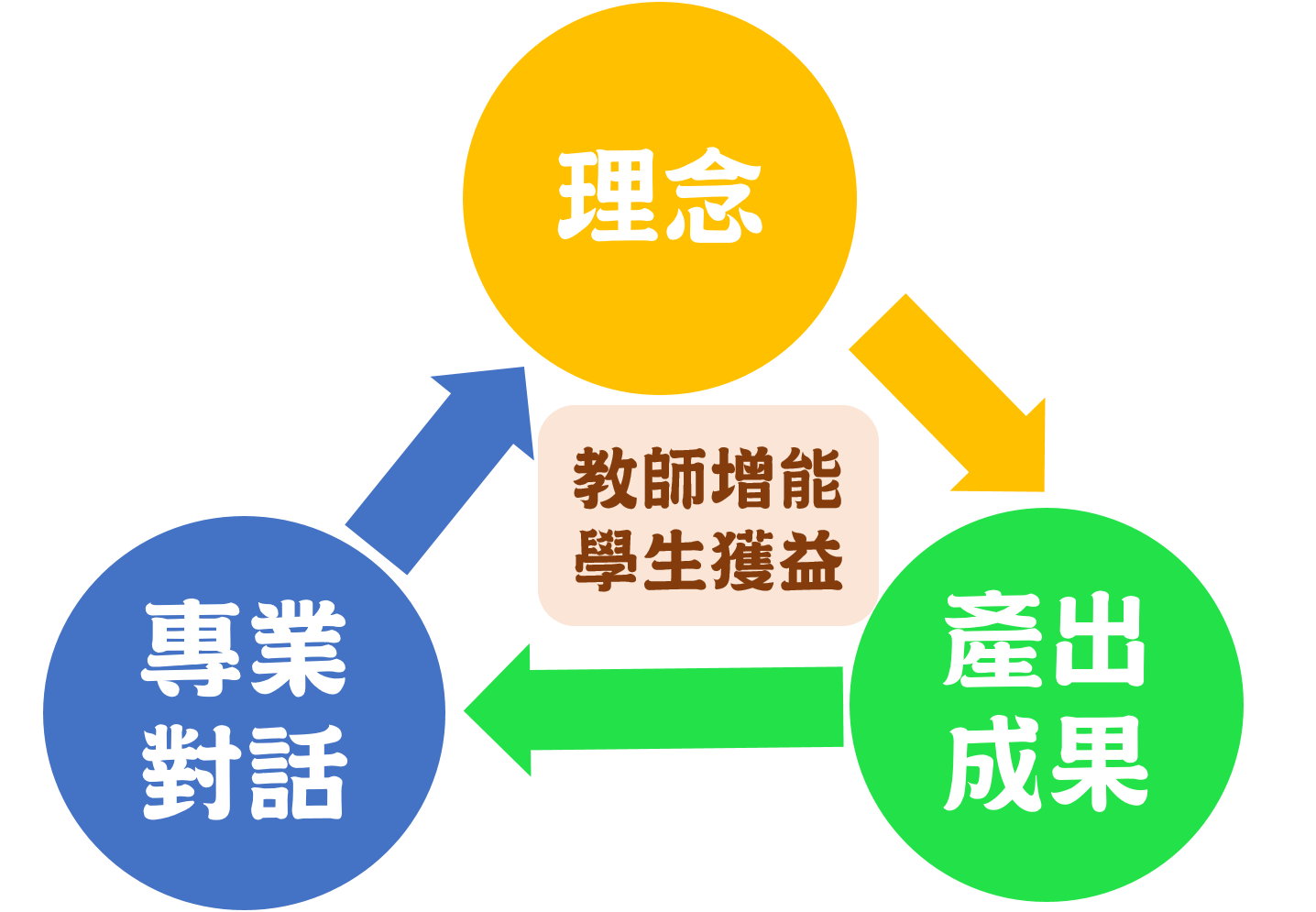 計畫成員（至少3位，如欄位不足請自行延伸）計畫成員（至少3位，如欄位不足請自行延伸）計畫成員（至少3位，如欄位不足請自行延伸）計畫成員（至少3位，如欄位不足請自行延伸）計畫成員（至少3位，如欄位不足請自行延伸）計畫成員（至少3位，如欄位不足請自行延伸）計畫成員（至少3位，如欄位不足請自行延伸）計畫成員（至少3位，如欄位不足請自行延伸）計畫成員（至少3位，如欄位不足請自行延伸）計畫成員（至少3位，如欄位不足請自行延伸）計畫成員（至少3位，如欄位不足請自行延伸）計畫成員（至少3位，如欄位不足請自行延伸）姓名姓名職稱職稱職稱職稱姓名姓名姓名姓名職稱職稱張碧純張碧純閱讀推動教師閱讀推動教師閱讀推動教師閱讀推動教師張月娟張月娟張月娟張月娟導師導師賴昭安賴昭安導師導師導師導師陳秋華陳秋華陳秋華陳秋華導師導師吳麗菁吳麗菁導師導師導師導師鍾月玲鍾月玲鍾月玲鍾月玲導師導師廖翎雯廖翎雯專任教師專任教師專任教師專任教師陳誼臻陳誼臻陳誼臻陳誼臻訓育組長訓育組長張淑怡張淑怡導師導師導師導師進度規劃 (至少6次，如欄位不足請自行延伸)進度規劃 (至少6次，如欄位不足請自行延伸)進度規劃 (至少6次，如欄位不足請自行延伸)進度規劃 (至少6次，如欄位不足請自行延伸)進度規劃 (至少6次，如欄位不足請自行延伸)進度規劃 (至少6次，如欄位不足請自行延伸)進度規劃 (至少6次，如欄位不足請自行延伸)進度規劃 (至少6次，如欄位不足請自行延伸)進度規劃 (至少6次，如欄位不足請自行延伸)進度規劃 (至少6次，如欄位不足請自行延伸)進度規劃 (至少6次，如欄位不足請自行延伸)進度規劃 (至少6次，如欄位不足請自行延伸)場次日期、時間(年月日時)日期、時間(年月日時)實施內容實施內容實施內容實施內容實施方式(參照運作方式)實施方式(參照運作方式)實施方式(參照運作方式)實施方式(參照運作方式)服務單位/講師職稱/姓名例106/10/1213:05－15:50106/10/1213:05－15:50英語科第三冊第七課(討論課程設計及教學流程)英語科第三冊第七課(討論課程設計及教學流程)英語科第三冊第七課(討論課程設計及教學流程)英語科第三冊第七課(討論課程設計及教學流程)共同備課共同備課共同備課共同備課00國中000老師出席指導共同備課1107.09.25107.09.25文本共讀文本共讀文本共讀文本共讀共同備課共同備課共同備課共同備課武漢國中/導師/陳秋華2107.10.02107.10.02文本及命題之審題文本及命題之審題文本及命題之審題文本及命題之審題分享與討論分享與討論分享與討論分享與討論武漢國中/專任教師/廖翎雯3107.11.13107.11.13「晴耕雨讀」閱讀空間設置及美學理念參訪「晴耕雨讀」閱讀空間設置及美學理念參訪「晴耕雨讀」閱讀空間設置及美學理念參訪「晴耕雨讀」閱讀空間設置及美學理念參訪校外參訪校外參訪校外參訪校外參訪武漢國中/視覺藝術老師/鄧曉如4107.11.20107.11.20網路謠言與媒體識讀共同備課網路謠言與媒體識讀共同備課網路謠言與媒體識讀共同備課網路謠言與媒體識讀共同備課共同備課共同備課共同備課共同備課武漢國中/訓育組長/陳誼臻5107.11.27107.11.27網路謠言與媒體識讀觀課網路謠言與媒體識讀觀課網路謠言與媒體識讀觀課網路謠言與媒體識讀觀課觀課觀課觀課觀課武漢國中/圖推教師/張碧純6107.11.27107.11.27網路謠言與媒體識讀共同議課網路謠言與媒體識讀共同議課網路謠言與媒體識讀共同議課網路謠言與媒體識讀共同議課議課議課議課議課武漢國中/導師/賴昭安預期效益與具體檢核方式預期效益與具體檢核方式預期效益與具體檢核方式預期效益與具體檢核方式預期效益與具體檢核方式預期效益與具體檢核方式預期效益與具體檢核方式預期效益與具體檢核方式預期效益與具體檢核方式預期效益與具體檢核方式預期效益與具體檢核方式預期效益與具體檢核方式預期效益預期效益預期效益預期效益預期效益預期效益具體檢核方式具體檢核方式具體檢核方式具體檢核方式具體檢核方式具體檢核方式產出類PISA試題產出類PISA試題產出類PISA試題產出類PISA試題產出類PISA試題產出類PISA試題類PISA試題文章及題目紙本(電子檔)呈現類PISA試題文章及題目紙本(電子檔)呈現類PISA試題文章及題目紙本(電子檔)呈現類PISA試題文章及題目紙本(電子檔)呈現類PISA試題文章及題目紙本(電子檔)呈現類PISA試題文章及題目紙本(電子檔)呈現產出課文本位與PISA結合之提問產出課文本位與PISA結合之提問產出課文本位與PISA結合之提問產出課文本位與PISA結合之提問產出課文本位與PISA結合之提問產出課文本位與PISA結合之提問紙本(電子檔)呈現紙本(電子檔)呈現紙本(電子檔)呈現紙本(電子檔)呈現紙本(電子檔)呈現紙本(電子檔)呈現設計學校本位之閱讀與資訊素養課程設計學校本位之閱讀與資訊素養課程設計學校本位之閱讀與資訊素養課程設計學校本位之閱讀與資訊素養課程設計學校本位之閱讀與資訊素養課程設計學校本位之閱讀與資訊素養課程共同觀課共同觀課共同觀課共同觀課共同觀課共同觀課增進校內教師閱讀知能增進校內教師閱讀知能增進校內教師閱讀知能增進校內教師閱讀知能增進校內教師閱讀知能增進校內教師閱讀知能辦理閱讀相關研習、校外參訪辦理閱讀相關研習、校外參訪辦理閱讀相關研習、校外參訪辦理閱讀相關研習、校外參訪辦理閱讀相關研習、校外參訪辦理閱讀相關研習、校外參訪